NO PODRÁ PARTICIPARSE SIN HABER DEPOSITADO EN TIEMPO Y FORMA EL VALOR CORRESPONDIENTE A LAS INSCRIPCIONES O HABERLO CANCELADO DIRECTAMENTE EN LA FEA.BANCO DE  Nº 243 955/56, Sucursal Luis María Campos, C. A. de Buenos Aires/CBU: 01100693-20000243955565/CUIT: 30-53220176-0)  BANCO HSBC Nº 621-3-20617/4, Sucursal Maure, C. A. de Buenos Aires /CBU: 1500621100062132061746/ CUIT:   30-53220176-0 BANCO PATAGONIA Nº 116 147000524 000 Sucursal Olleros, C. A. de Buenos Aires /CBU: 03401169 00147000524007 / CUIT: 30-53220176-0)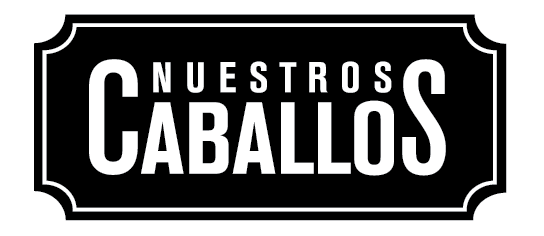 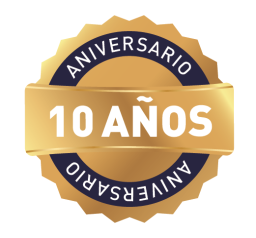 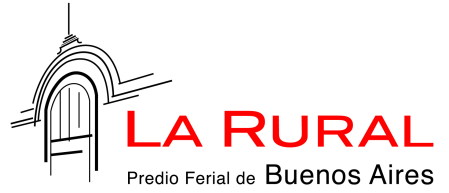 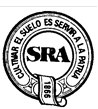 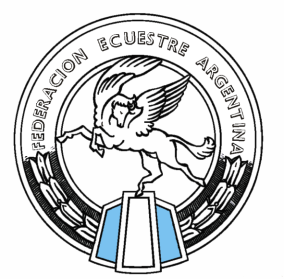 C.I.C.O "A" - Del 28 al 30 de marzo, 2014Exposición Nuestros Caballos 2014Concurso oficial de Salto indoorCampeonatos para todas las CategoríasVENCIMIENTO DE INSCRIPCIONES: VIERNES 21 MARZO - 18.00 h.C.I.C.O "A" - Del 28 al 30 de marzo, 2014Exposición Nuestros Caballos 2014Concurso oficial de Salto indoorCampeonatos para todas las CategoríasVENCIMIENTO DE INSCRIPCIONES: VIERNES 21 MARZO - 18.00 h.C.I.C.O "A" - Del 28 al 30 de marzo, 2014Exposición Nuestros Caballos 2014Concurso oficial de Salto indoorCampeonatos para todas las CategoríasVENCIMIENTO DE INSCRIPCIONES: VIERNES 21 MARZO - 18.00 h.C.I.C.O "A" - Del 28 al 30 de marzo, 2014Exposición Nuestros Caballos 2014Concurso oficial de Salto indoorCampeonatos para todas las CategoríasVENCIMIENTO DE INSCRIPCIONES: VIERNES 21 MARZO - 18.00 h.C.I.C.O "A" - Del 28 al 30 de marzo, 2014Exposición Nuestros Caballos 2014Concurso oficial de Salto indoorCampeonatos para todas las CategoríasVENCIMIENTO DE INSCRIPCIONES: VIERNES 21 MARZO - 18.00 h.C.I.C.O "A" - Del 28 al 30 de marzo, 2014Exposición Nuestros Caballos 2014Concurso oficial de Salto indoorCampeonatos para todas las CategoríasVENCIMIENTO DE INSCRIPCIONES: VIERNES 21 MARZO - 18.00 h.C.I.C.O "A" - Del 28 al 30 de marzo, 2014Exposición Nuestros Caballos 2014Concurso oficial de Salto indoorCampeonatos para todas las CategoríasVENCIMIENTO DE INSCRIPCIONES: VIERNES 21 MARZO - 18.00 h.C.I.C.O "A" - Del 28 al 30 de marzo, 2014Exposición Nuestros Caballos 2014Concurso oficial de Salto indoorCampeonatos para todas las CategoríasVENCIMIENTO DE INSCRIPCIONES: VIERNES 21 MARZO - 18.00 h.C.I.C.O "A" - Del 28 al 30 de marzo, 2014Exposición Nuestros Caballos 2014Concurso oficial de Salto indoorCampeonatos para todas las CategoríasVENCIMIENTO DE INSCRIPCIONES: VIERNES 21 MARZO - 18.00 h.C.I.C.O "A" - Del 28 al 30 de marzo, 2014Exposición Nuestros Caballos 2014Concurso oficial de Salto indoorCampeonatos para todas las CategoríasVENCIMIENTO DE INSCRIPCIONES: VIERNES 21 MARZO - 18.00 h.C.I.C.O "A" - Del 28 al 30 de marzo, 2014Exposición Nuestros Caballos 2014Concurso oficial de Salto indoorCampeonatos para todas las CategoríasVENCIMIENTO DE INSCRIPCIONES: VIERNES 21 MARZO - 18.00 h.C.I.C.O "A" - Del 28 al 30 de marzo, 2014Exposición Nuestros Caballos 2014Concurso oficial de Salto indoorCampeonatos para todas las CategoríasVENCIMIENTO DE INSCRIPCIONES: VIERNES 21 MARZO - 18.00 h.C.I.C.O "A" - Del 28 al 30 de marzo, 2014Exposición Nuestros Caballos 2014Concurso oficial de Salto indoorCampeonatos para todas las CategoríasVENCIMIENTO DE INSCRIPCIONES: VIERNES 21 MARZO - 18.00 h.C.I.C.O "A" - Del 28 al 30 de marzo, 2014Exposición Nuestros Caballos 2014Concurso oficial de Salto indoorCampeonatos para todas las CategoríasVENCIMIENTO DE INSCRIPCIONES: VIERNES 21 MARZO - 18.00 h.C.I.C.O "A" - Del 28 al 30 de marzo, 2014Exposición Nuestros Caballos 2014Concurso oficial de Salto indoorCampeonatos para todas las CategoríasVENCIMIENTO DE INSCRIPCIONES: VIERNES 21 MARZO - 18.00 h.C.I.C.O "A" - Del 28 al 30 de marzo, 2014Exposición Nuestros Caballos 2014Concurso oficial de Salto indoorCampeonatos para todas las CategoríasVENCIMIENTO DE INSCRIPCIONES: VIERNES 21 MARZO - 18.00 h.C.I.C.O "A" - Del 28 al 30 de marzo, 2014Exposición Nuestros Caballos 2014Concurso oficial de Salto indoorCampeonatos para todas las CategoríasVENCIMIENTO DE INSCRIPCIONES: VIERNES 21 MARZO - 18.00 h. A N T E P R O G R A M A A N T E P R O G R A M A A N T E P R O G R A M A A N T E P R O G R A M A A N T E P R O G R A M A A N T E P R O G R A M A A N T E P R O G R A M A A N T E P R O G R A M A A N T E P R O G R A M ADÍAHORAN.ºTIPOTIPOTIPOALTU-ALTU-ALTU-DEF.ARTÍCULOARTÍCULOCATEGORÍACATEGORÍACATEGORÍAVALORCANT.CANT.PRUEBAPRUEBAPRUEBARARARAJINETESJINETESJINETESINSCRIP.CAB.CAB.Viernes28-mar1S.V.S.V.S.V.1.201.201.20T.D.238.2.1238.2.1SEGUNDA-AMATEURSEGUNDA-AMATEURSEGUNDA-AMATEUR $300.- 112S.V.S.V.S.V.1.251.251.25T.D.238.2.1238.2.1PRIMERA-PREJUNIORPRIMERA-PREJUNIORPRIMERA-PREJUNIOR $300.- 223S.V.S.V.S.V.1.251.251.251D238.2.2238.2.2SEGUNDA-AMATEURSEGUNDA-AMATEURSEGUNDA-AMATEUR $300.- 114S.V.S.V.S.V.1.301.301.301D238.2.2238.2.2PRIMERA-PREJUNIORPRIMERA-PREJUNIORPRIMERA-PREJUNIOR $300.- 22Sábado29-mar5S.V.S.V.S.V.1.101.101.10T.D.238.2.1238.2.1AMAZONAS (1.ª, 2.ª, 3.ª)AMAZONAS (1.ª, 2.ª, 3.ª)AMAZONAS (1.ª, 2.ª, 3.ª) $300.- 116S.V.S.V.S.V.1.201.201.201D238.2.2238.2.2AMAZONAS (1.ª, 2.ª, 3.ª)AMAZONAS (1.ª, 2.ª, 3.ª)AMAZONAS (1.ª, 2.ª, 3.ª) $300.- 117S.V.S.V.S.V.1.001.001.00T.D.238.2.1238.2.1TERCERA - CHILDRENTERCERA - CHILDRENTERCERA - CHILDREN $300.- 118S.V.S.V.S.V.1.101.101.101D238.2.2238.2.2TERCERA - CHILDRENTERCERA - CHILDRENTERCERA - CHILDREN $300.- 119S.V.S.V.S.V.***T.O.D.238.2.1238.2.1PONIESPONIESPONIES $200.- 10S.V.S.V.S.V.***T.O.D.238.2.1238.2.1PONIESPONIESPONIES $200.- Se prevé, finalizada la prueba 10, una exhibición de carruajes/atalajes.Se prevé, finalizada la prueba 10, una exhibición de carruajes/atalajes.Se prevé, finalizada la prueba 10, una exhibición de carruajes/atalajes.Se prevé, finalizada la prueba 10, una exhibición de carruajes/atalajes.Se prevé, finalizada la prueba 10, una exhibición de carruajes/atalajes.Se prevé, finalizada la prueba 10, una exhibición de carruajes/atalajes.Se prevé, finalizada la prueba 10, una exhibición de carruajes/atalajes.Se prevé, finalizada la prueba 10, una exhibición de carruajes/atalajes.Se prevé, finalizada la prueba 10, una exhibición de carruajes/atalajes.Se prevé, finalizada la prueba 10, una exhibición de carruajes/atalajes.Se prevé, finalizada la prueba 10, una exhibición de carruajes/atalajes.Se prevé, finalizada la prueba 10, una exhibición de carruajes/atalajes.Se prevé, finalizada la prueba 10, una exhibición de carruajes/atalajes.Se prevé, finalizada la prueba 10, una exhibición de carruajes/atalajes.Se prevé, finalizada la prueba 10, una exhibición de carruajes/atalajes.Se prevé, finalizada la prueba 10, una exhibición de carruajes/atalajes.Se prevé, finalizada la prueba 10, una exhibición de carruajes/atalajes.Se prevé, finalizada la prueba 10, una exhibición de carruajes/atalajes.Domingo30-mar11S.V.S.V.S.V.1.151.151.15T.D.238.2.1238.2.1 TERCERA - CHILDREN TERCERA - CHILDREN TERCERA - CHILDREN $300.- 1112S.V.S.V.S.V.1.201.201.201D238.2.2238.2.2 TERCERA - CHILDREN TERCERA - CHILDREN TERCERA - CHILDREN $300.- 1113S.V.S.V.S.V.1.401.401.40T.D.238.2.1238.2.1PRIMERA-JUNIOR-YOUNG RIDERSPRIMERA-JUNIOR-YOUNG RIDERSPRIMERA-JUNIOR-YOUNG RIDERS $300.- 2214S.V.S.V.S.V.1.451.451.451D238.2.2238.2.2PRIMERA-JUNIOR-YOUNG RIDERSPRIMERA-JUNIOR-YOUNG RIDERSPRIMERA-JUNIOR-YOUNG RIDERS $400.- 22(+) Las pruebas 1 y 3 Conforman Campeonato.(+) Las pruebas 1 y 3 Conforman Campeonato.(+) Las pruebas 1 y 3 Conforman Campeonato.(+) Las pruebas 1 y 3 Conforman Campeonato.(+) Las pruebas 1 y 3 Conforman Campeonato.(+) Las pruebas 1 y 3 Conforman Campeonato.(+) Las pruebas 1 y 3 Conforman Campeonato.(+) Las pruebas 1 y 3 Conforman Campeonato.(+) Las pruebas 1 y 3 Conforman Campeonato.(+) Las pruebas 1 y 3 Conforman Campeonato.(+) Las pruebas 2 y 4 Conforman Campeonato.(+) Las pruebas 2 y 4 Conforman Campeonato.(+) Las pruebas 2 y 4 Conforman Campeonato.(+) Las pruebas 2 y 4 Conforman Campeonato.(+) Las pruebas 2 y 4 Conforman Campeonato.(+) Las pruebas 2 y 4 Conforman Campeonato.(+) Las pruebas 2 y 4 Conforman Campeonato.(+) Las pruebas 2 y 4 Conforman Campeonato.(+) Las pruebas 2 y 4 Conforman Campeonato.(+) Las pruebas 2 y 4 Conforman Campeonato.(+) Las pruebas 5 y 6 Conforman Campeonato.(+) Las pruebas 5 y 6 Conforman Campeonato.(+) Las pruebas 5 y 6 Conforman Campeonato.(+) Las pruebas 5 y 6 Conforman Campeonato.(+) Las pruebas 5 y 6 Conforman Campeonato.(+) Las pruebas 5 y 6 Conforman Campeonato.(+) Las pruebas 5 y 6 Conforman Campeonato.(+) Las pruebas 5 y 6 Conforman Campeonato.(+) Las pruebas 5 y 6 Conforman Campeonato.(+) Las pruebas 5 y 6 Conforman Campeonato.(+) Las pruebas 7 y 8 Conforman Campeonato.(+) Las pruebas 7 y 8 Conforman Campeonato.(+) Las pruebas 7 y 8 Conforman Campeonato.(+) Las pruebas 7 y 8 Conforman Campeonato.(+) Las pruebas 7 y 8 Conforman Campeonato.(+) Las pruebas 7 y 8 Conforman Campeonato.(+) Las pruebas 7 y 8 Conforman Campeonato.(+) Las pruebas 7 y 8 Conforman Campeonato.(+) Las pruebas 7 y 8 Conforman Campeonato.(+) Las pruebas 7 y 8 Conforman Campeonato.(+) Las pruebas 9 y 10(+) Las pruebas 9 y 10Conforman Campeonato.Conforman Campeonato.Conforman Campeonato.Conforman Campeonato.Conforman Campeonato.Conforman Campeonato.Conforman Campeonato.Conforman Campeonato.(+) Las pruebas 11 y 12 Conforman Campeonato.(+) Las pruebas 11 y 12 Conforman Campeonato.(+) Las pruebas 11 y 12 Conforman Campeonato.(+) Las pruebas 11 y 12 Conforman Campeonato.(+) Las pruebas 11 y 12 Conforman Campeonato.(+) Las pruebas 11 y 12 Conforman Campeonato.(+) Las pruebas 11 y 12 Conforman Campeonato.(+) Las pruebas 11 y 12 Conforman Campeonato.(+) Las pruebas 11 y 12 Conforman Campeonato.(+) Las pruebas 11 y 12 Conforman Campeonato.(+) Las pruebas 13 y 14 conforman Campeonato.(+) Las pruebas 13 y 14 conforman Campeonato.(+) Las pruebas 13 y 14 conforman Campeonato.(+) Las pruebas 13 y 14 conforman Campeonato.(+) Las pruebas 13 y 14 conforman Campeonato.(+) Las pruebas 13 y 14 conforman Campeonato.(+) Las pruebas 13 y 14 conforman Campeonato.(+) Las pruebas 13 y 14 conforman Campeonato.(+) Las pruebas 13 y 14 conforman Campeonato.(+) Las pruebas 13 y 14 conforman Campeonato.Se otorgarán premios por prueba.Se otorgarán premios por prueba.Se otorgarán premios por prueba.Se otorgarán premios por prueba.Se otorgarán premios por prueba.Se otorgarán premios por prueba.Por campeonato, banda al campeón.  (+/-1)Por campeonato, banda al campeón.  (+/-1)Por campeonato, banda al campeón.  (+/-1)Por campeonato, banda al campeón.  (+/-1)Por campeonato, banda al campeón.  (+/-1)Por campeonato, banda al campeón.  (+/-1)Por campeonato, banda al campeón.  (+/-1)Por campeonato, banda al campeón.  (+/-1)Por campeonato, banda al campeón.  (+/-1)Se prevé realizar concursos y/o exhibiciones de adiestramiento, volteo, etc.Se prevé realizar concursos y/o exhibiciones de adiestramiento, volteo, etc.Se prevé realizar concursos y/o exhibiciones de adiestramiento, volteo, etc.Se prevé realizar concursos y/o exhibiciones de adiestramiento, volteo, etc.Se prevé realizar concursos y/o exhibiciones de adiestramiento, volteo, etc.Se prevé realizar concursos y/o exhibiciones de adiestramiento, volteo, etc.Se prevé realizar concursos y/o exhibiciones de adiestramiento, volteo, etc.Se prevé realizar concursos y/o exhibiciones de adiestramiento, volteo, etc.Se prevé realizar concursos y/o exhibiciones de adiestramiento, volteo, etc.Se prevé realizar concursos y/o exhibiciones de adiestramiento, volteo, etc.Se prevé realizar concursos y/o exhibiciones de adiestramiento, volteo, etc.Se prevé realizar concursos y/o exhibiciones de adiestramiento, volteo, etc.Se prevé realizar concursos y/o exhibiciones de adiestramiento, volteo, etc.Se prevé realizar concursos y/o exhibiciones de adiestramiento, volteo, etc.Se prevé realizar concursos y/o exhibiciones de adiestramiento, volteo, etc.UNIFORME MONTARUNIFORME MONTARUNIFORME MONTARUNIFORME MONTARUNIFORME MONTARUNIFORME MONTARREGLAMENTARIOREGLAMENTARIOREGLAMENTARIOREGLAMENTARIOREGLAMENTARIOREGLAMENTARIODISEÑADOR PISTADISEÑADOR PISTADISEÑADOR PISTADISEÑADOR PISTADISEÑADOR PISTADISEÑADOR PISTADISEÑADOR PISTADISEÑADOR PISTADISEÑADOR PISTADISEÑADOR PISTADISEÑADOR PISTADISEÑADOR PISTADISEÑADOR PISTADISEÑADOR PISTADISEÑADOR PISTADISEÑADOR PISTADISEÑADOR PISTADISEÑADOR PISTASr. Julio Orma CarrascoSr. Julio Orma CarrascoSr. Julio Orma CarrascoSr. Julio Orma CarrascoSr. Julio Orma CarrascoSr. Julio Orma CarrascoSr. Julio Orma CarrascoSr. Julio Orma CarrascoSr. Julio Orma CarrascoSr. Julio Orma CarrascoSr. Julio Orma CarrascoSr. Julio Orma CarrascoSr. Julio Orma CarrascoSr. Julio Orma CarrascoSr. Julio Orma CarrascoSr. Julio Orma CarrascoSr. Julio Orma CarrascoSr. Julio Orma CarrascoJURADO TÉCNICOJURADO TÉCNICOJURADO TÉCNICOJURADO TÉCNICOJURADO TÉCNICOJURADO TÉCNICOJURADO TÉCNICOJURADO TÉCNICOJURADO TÉCNICOJURADO TÉCNICOJURADO TÉCNICOJURADO TÉCNICOJURADO TÉCNICOJURADO TÉCNICOJURADO TÉCNICOJURADO TÉCNICOJURADO TÉCNICOJURADO TÉCNICODr. Francisco Galli (Presidente), Sra. Graciela Rawson, Sr. Gonzalo Orma CarrascoDr. Francisco Galli (Presidente), Sra. Graciela Rawson, Sr. Gonzalo Orma CarrascoDr. Francisco Galli (Presidente), Sra. Graciela Rawson, Sr. Gonzalo Orma CarrascoDr. Francisco Galli (Presidente), Sra. Graciela Rawson, Sr. Gonzalo Orma CarrascoDr. Francisco Galli (Presidente), Sra. Graciela Rawson, Sr. Gonzalo Orma CarrascoDr. Francisco Galli (Presidente), Sra. Graciela Rawson, Sr. Gonzalo Orma CarrascoDr. Francisco Galli (Presidente), Sra. Graciela Rawson, Sr. Gonzalo Orma CarrascoDr. Francisco Galli (Presidente), Sra. Graciela Rawson, Sr. Gonzalo Orma CarrascoDr. Francisco Galli (Presidente), Sra. Graciela Rawson, Sr. Gonzalo Orma CarrascoDr. Francisco Galli (Presidente), Sra. Graciela Rawson, Sr. Gonzalo Orma CarrascoDr. Francisco Galli (Presidente), Sra. Graciela Rawson, Sr. Gonzalo Orma CarrascoDr. Francisco Galli (Presidente), Sra. Graciela Rawson, Sr. Gonzalo Orma CarrascoDr. Francisco Galli (Presidente), Sra. Graciela Rawson, Sr. Gonzalo Orma CarrascoDr. Francisco Galli (Presidente), Sra. Graciela Rawson, Sr. Gonzalo Orma CarrascoDr. Francisco Galli (Presidente), Sra. Graciela Rawson, Sr. Gonzalo Orma CarrascoDr. Francisco Galli (Presidente), Sra. Graciela Rawson, Sr. Gonzalo Orma CarrascoDr. Francisco Galli (Presidente), Sra. Graciela Rawson, Sr. Gonzalo Orma CarrascoDr. Francisco Galli (Presidente), Sra. Graciela Rawson, Sr. Gonzalo Orma CarrascoCRONOMETRISTACRONOMETRISTACRONOMETRISTACRONOMETRISTACRONOMETRISTACRONOMETRISTACRONOMETRISTACRONOMETRISTACRONOMETRISTACRONOMETRISTACOMISARIO PADDOCKCOMISARIO PADDOCKCOMISARIO PADDOCKCOMISARIO PADDOCKCOMISARIO PADDOCKCOMISARIO PADDOCKa designara designara designara designara designara designara designara designara designara designarSra. Felicitas GrangeatSra. Felicitas GrangeatSra. Felicitas GrangeatSra. Felicitas GrangeatSra. Felicitas GrangeatSra. Felicitas GrangeatDECORACION PISTADECORACION PISTADECORACION PISTADECORACION PISTADECORACION PISTADECORACION PISTADECORACION PISTADECORACION PISTADECORACION PISTADECORACION PISTASTEWARDSSTEWARDSSTEWARDSSTEWARDSSTEWARDSSTEWARDSa designara designara designara designara designara designara designara designara designara designarSr. Hugo Torres - Sr. Jorge NietoSr. Hugo Torres - Sr. Jorge NietoSr. Hugo Torres - Sr. Jorge NietoSr. Hugo Torres - Sr. Jorge NietoSr. Hugo Torres - Sr. Jorge NietoSr. Hugo Torres - Sr. Jorge NietoEL COMITÉ ORGANIZADOR SE RESERVA EL DERECHO, POR RAZONES DE ORGANIZACIÓN O CLIMÁTICAS, A REALIZAR CAMBIOSEL COMITÉ ORGANIZADOR SE RESERVA EL DERECHO, POR RAZONES DE ORGANIZACIÓN O CLIMÁTICAS, A REALIZAR CAMBIOSEL COMITÉ ORGANIZADOR SE RESERVA EL DERECHO, POR RAZONES DE ORGANIZACIÓN O CLIMÁTICAS, A REALIZAR CAMBIOSEL COMITÉ ORGANIZADOR SE RESERVA EL DERECHO, POR RAZONES DE ORGANIZACIÓN O CLIMÁTICAS, A REALIZAR CAMBIOSEL COMITÉ ORGANIZADOR SE RESERVA EL DERECHO, POR RAZONES DE ORGANIZACIÓN O CLIMÁTICAS, A REALIZAR CAMBIOSEL COMITÉ ORGANIZADOR SE RESERVA EL DERECHO, POR RAZONES DE ORGANIZACIÓN O CLIMÁTICAS, A REALIZAR CAMBIOSEL COMITÉ ORGANIZADOR SE RESERVA EL DERECHO, POR RAZONES DE ORGANIZACIÓN O CLIMÁTICAS, A REALIZAR CAMBIOSEL COMITÉ ORGANIZADOR SE RESERVA EL DERECHO, POR RAZONES DE ORGANIZACIÓN O CLIMÁTICAS, A REALIZAR CAMBIOSEL COMITÉ ORGANIZADOR SE RESERVA EL DERECHO, POR RAZONES DE ORGANIZACIÓN O CLIMÁTICAS, A REALIZAR CAMBIOSEL COMITÉ ORGANIZADOR SE RESERVA EL DERECHO, POR RAZONES DE ORGANIZACIÓN O CLIMÁTICAS, A REALIZAR CAMBIOSEL COMITÉ ORGANIZADOR SE RESERVA EL DERECHO, POR RAZONES DE ORGANIZACIÓN O CLIMÁTICAS, A REALIZAR CAMBIOSEL COMITÉ ORGANIZADOR SE RESERVA EL DERECHO, POR RAZONES DE ORGANIZACIÓN O CLIMÁTICAS, A REALIZAR CAMBIOSEL COMITÉ ORGANIZADOR SE RESERVA EL DERECHO, POR RAZONES DE ORGANIZACIÓN O CLIMÁTICAS, A REALIZAR CAMBIOSEL COMITÉ ORGANIZADOR SE RESERVA EL DERECHO, POR RAZONES DE ORGANIZACIÓN O CLIMÁTICAS, A REALIZAR CAMBIOSEL COMITÉ ORGANIZADOR SE RESERVA EL DERECHO, POR RAZONES DE ORGANIZACIÓN O CLIMÁTICAS, A REALIZAR CAMBIOSEL COMITÉ ORGANIZADOR SE RESERVA EL DERECHO, POR RAZONES DE ORGANIZACIÓN O CLIMÁTICAS, A REALIZAR CAMBIOSEL COMITÉ ORGANIZADOR SE RESERVA EL DERECHO, POR RAZONES DE ORGANIZACIÓN O CLIMÁTICAS, A REALIZAR CAMBIOSEL COMITÉ ORGANIZADOR SE RESERVA EL DERECHO, POR RAZONES DE ORGANIZACIÓN O CLIMÁTICAS, A REALIZAR CAMBIOSDE DÍAS, HORARIOS, DEFINICIÓN DE PRUEBAS, Y NO SE DEVOLVERÁN INSCRIPCIONES POR ESTE MOTIVO.DE DÍAS, HORARIOS, DEFINICIÓN DE PRUEBAS, Y NO SE DEVOLVERÁN INSCRIPCIONES POR ESTE MOTIVO.DE DÍAS, HORARIOS, DEFINICIÓN DE PRUEBAS, Y NO SE DEVOLVERÁN INSCRIPCIONES POR ESTE MOTIVO.DE DÍAS, HORARIOS, DEFINICIÓN DE PRUEBAS, Y NO SE DEVOLVERÁN INSCRIPCIONES POR ESTE MOTIVO.DE DÍAS, HORARIOS, DEFINICIÓN DE PRUEBAS, Y NO SE DEVOLVERÁN INSCRIPCIONES POR ESTE MOTIVO.DE DÍAS, HORARIOS, DEFINICIÓN DE PRUEBAS, Y NO SE DEVOLVERÁN INSCRIPCIONES POR ESTE MOTIVO.DE DÍAS, HORARIOS, DEFINICIÓN DE PRUEBAS, Y NO SE DEVOLVERÁN INSCRIPCIONES POR ESTE MOTIVO.DE DÍAS, HORARIOS, DEFINICIÓN DE PRUEBAS, Y NO SE DEVOLVERÁN INSCRIPCIONES POR ESTE MOTIVO.DE DÍAS, HORARIOS, DEFINICIÓN DE PRUEBAS, Y NO SE DEVOLVERÁN INSCRIPCIONES POR ESTE MOTIVO.DE DÍAS, HORARIOS, DEFINICIÓN DE PRUEBAS, Y NO SE DEVOLVERÁN INSCRIPCIONES POR ESTE MOTIVO.DE DÍAS, HORARIOS, DEFINICIÓN DE PRUEBAS, Y NO SE DEVOLVERÁN INSCRIPCIONES POR ESTE MOTIVO.DE DÍAS, HORARIOS, DEFINICIÓN DE PRUEBAS, Y NO SE DEVOLVERÁN INSCRIPCIONES POR ESTE MOTIVO.DE DÍAS, HORARIOS, DEFINICIÓN DE PRUEBAS, Y NO SE DEVOLVERÁN INSCRIPCIONES POR ESTE MOTIVO.DE DÍAS, HORARIOS, DEFINICIÓN DE PRUEBAS, Y NO SE DEVOLVERÁN INSCRIPCIONES POR ESTE MOTIVO.DE DÍAS, HORARIOS, DEFINICIÓN DE PRUEBAS, Y NO SE DEVOLVERÁN INSCRIPCIONES POR ESTE MOTIVO.DE DÍAS, HORARIOS, DEFINICIÓN DE PRUEBAS, Y NO SE DEVOLVERÁN INSCRIPCIONES POR ESTE MOTIVO.DE DÍAS, HORARIOS, DEFINICIÓN DE PRUEBAS, Y NO SE DEVOLVERÁN INSCRIPCIONES POR ESTE MOTIVO.DE DÍAS, HORARIOS, DEFINICIÓN DE PRUEBAS, Y NO SE DEVOLVERÁN INSCRIPCIONES POR ESTE MOTIVO.INSCRIPCIONESINSCRIPCIONESINSCRIPCIONESINSCRIPCIONESINSCRIPCIONESINSCRIPCIONESINSCRIPCIONESINSCRIPCIONESINSCRIPCIONESINSCRIPCIONESINSCRIPCIONESINSCRIPCIONESINSCRIPCIONESINSCRIPCIONESINSCRIPCIONESINSCRIPCIONESINSCRIPCIONESINSCRIPCIONES -  PERSONALMENTE  PAGO EN EFECTIVO O CHEQUE AL DÍA (NO POSDATADO) EN LA FEA.  -  PERSONALMENTE  PAGO EN EFECTIVO O CHEQUE AL DÍA (NO POSDATADO) EN LA FEA.  -  PERSONALMENTE  PAGO EN EFECTIVO O CHEQUE AL DÍA (NO POSDATADO) EN LA FEA.  -  PERSONALMENTE  PAGO EN EFECTIVO O CHEQUE AL DÍA (NO POSDATADO) EN LA FEA.  -  PERSONALMENTE  PAGO EN EFECTIVO O CHEQUE AL DÍA (NO POSDATADO) EN LA FEA.  -  PERSONALMENTE  PAGO EN EFECTIVO O CHEQUE AL DÍA (NO POSDATADO) EN LA FEA.  -  PERSONALMENTE  PAGO EN EFECTIVO O CHEQUE AL DÍA (NO POSDATADO) EN LA FEA.  -  PERSONALMENTE  PAGO EN EFECTIVO O CHEQUE AL DÍA (NO POSDATADO) EN LA FEA.  -  PERSONALMENTE  PAGO EN EFECTIVO O CHEQUE AL DÍA (NO POSDATADO) EN LA FEA.  -  PERSONALMENTE  PAGO EN EFECTIVO O CHEQUE AL DÍA (NO POSDATADO) EN LA FEA.  -  PERSONALMENTE  PAGO EN EFECTIVO O CHEQUE AL DÍA (NO POSDATADO) EN LA FEA.  -  PERSONALMENTE  PAGO EN EFECTIVO O CHEQUE AL DÍA (NO POSDATADO) EN LA FEA.  -  PERSONALMENTE  PAGO EN EFECTIVO O CHEQUE AL DÍA (NO POSDATADO) EN LA FEA.  -  PERSONALMENTE  PAGO EN EFECTIVO O CHEQUE AL DÍA (NO POSDATADO) EN LA FEA.  -  PERSONALMENTE  PAGO EN EFECTIVO O CHEQUE AL DÍA (NO POSDATADO) EN LA FEA.  -  PERSONALMENTE  PAGO EN EFECTIVO O CHEQUE AL DÍA (NO POSDATADO) EN LA FEA.  -  PERSONALMENTE  PAGO EN EFECTIVO O CHEQUE AL DÍA (NO POSDATADO) EN LA FEA.  -  PERSONALMENTE  PAGO EN EFECTIVO O CHEQUE AL DÍA (NO POSDATADO) EN LA FEA.  -  POR EMAIL: fea@federacionecuestre.com.ar  -  POR EMAIL: fea@federacionecuestre.com.ar  -  POR EMAIL: fea@federacionecuestre.com.ar  -  POR EMAIL: fea@federacionecuestre.com.ar  -  POR EMAIL: fea@federacionecuestre.com.ar  -  POR EMAIL: fea@federacionecuestre.com.ar  -  POR EMAIL: fea@federacionecuestre.com.ar  -  POR EMAIL: fea@federacionecuestre.com.ar  -  POR EMAIL: fea@federacionecuestre.com.ar  -  POR EMAIL: fea@federacionecuestre.com.ar  -  POR EMAIL: fea@federacionecuestre.com.ar  -  POR EMAIL: fea@federacionecuestre.com.ar  -  POR EMAIL: fea@federacionecuestre.com.ar  -  POR EMAIL: fea@federacionecuestre.com.ar  -  POR EMAIL: fea@federacionecuestre.com.ar  -  POR EMAIL: fea@federacionecuestre.com.ar  -  POR EMAIL: fea@federacionecuestre.com.ar  -  POR EMAIL: fea@federacionecuestre.com.ar ES OBLIGATORIO EL USO DE CASCO con 3 PUNTOS DE FIJACIÓN PARA TODO JINETE QUE SALTE (PISTA - ANTEPISTA – ETC.).ES OBLIGATORIO EL USO DE CASCO con 3 PUNTOS DE FIJACIÓN PARA TODO JINETE QUE SALTE (PISTA - ANTEPISTA – ETC.).ES OBLIGATORIO EL USO DE CASCO con 3 PUNTOS DE FIJACIÓN PARA TODO JINETE QUE SALTE (PISTA - ANTEPISTA – ETC.).ES OBLIGATORIO EL USO DE CASCO con 3 PUNTOS DE FIJACIÓN PARA TODO JINETE QUE SALTE (PISTA - ANTEPISTA – ETC.).ES OBLIGATORIO EL USO DE CASCO con 3 PUNTOS DE FIJACIÓN PARA TODO JINETE QUE SALTE (PISTA - ANTEPISTA – ETC.).ES OBLIGATORIO EL USO DE CASCO con 3 PUNTOS DE FIJACIÓN PARA TODO JINETE QUE SALTE (PISTA - ANTEPISTA – ETC.).ES OBLIGATORIO EL USO DE CASCO con 3 PUNTOS DE FIJACIÓN PARA TODO JINETE QUE SALTE (PISTA - ANTEPISTA – ETC.).ES OBLIGATORIO EL USO DE CASCO con 3 PUNTOS DE FIJACIÓN PARA TODO JINETE QUE SALTE (PISTA - ANTEPISTA – ETC.).ES OBLIGATORIO EL USO DE CASCO con 3 PUNTOS DE FIJACIÓN PARA TODO JINETE QUE SALTE (PISTA - ANTEPISTA – ETC.).ES OBLIGATORIO EL USO DE CASCO con 3 PUNTOS DE FIJACIÓN PARA TODO JINETE QUE SALTE (PISTA - ANTEPISTA – ETC.).ES OBLIGATORIO EL USO DE CASCO con 3 PUNTOS DE FIJACIÓN PARA TODO JINETE QUE SALTE (PISTA - ANTEPISTA – ETC.).ES OBLIGATORIO EL USO DE CASCO con 3 PUNTOS DE FIJACIÓN PARA TODO JINETE QUE SALTE (PISTA - ANTEPISTA – ETC.).ES OBLIGATORIO EL USO DE CASCO con 3 PUNTOS DE FIJACIÓN PARA TODO JINETE QUE SALTE (PISTA - ANTEPISTA – ETC.).ES OBLIGATORIO EL USO DE CASCO con 3 PUNTOS DE FIJACIÓN PARA TODO JINETE QUE SALTE (PISTA - ANTEPISTA – ETC.).ES OBLIGATORIO EL USO DE CASCO con 3 PUNTOS DE FIJACIÓN PARA TODO JINETE QUE SALTE (PISTA - ANTEPISTA – ETC.).ES OBLIGATORIO EL USO DE CASCO con 3 PUNTOS DE FIJACIÓN PARA TODO JINETE QUE SALTE (PISTA - ANTEPISTA – ETC.).ES OBLIGATORIO EL USO DE CASCO con 3 PUNTOS DE FIJACIÓN PARA TODO JINETE QUE SALTE (PISTA - ANTEPISTA – ETC.).ES OBLIGATORIO EL USO DE CASCO con 3 PUNTOS DE FIJACIÓN PARA TODO JINETE QUE SALTE (PISTA - ANTEPISTA – ETC.).REQUISITOS VETERINARIOS - INGRESO DE CABALLOSREQUISITOS VETERINARIOS - INGRESO DE CABALLOSREQUISITOS VETERINARIOS - INGRESO DE CABALLOSREQUISITOS VETERINARIOS - INGRESO DE CABALLOSREQUISITOS VETERINARIOS - INGRESO DE CABALLOSREQUISITOS VETERINARIOS - INGRESO DE CABALLOSREQUISITOS VETERINARIOS - INGRESO DE CABALLOSREQUISITOS VETERINARIOS - INGRESO DE CABALLOSREQUISITOS VETERINARIOS - INGRESO DE CABALLOSREQUISITOS VETERINARIOS - INGRESO DE CABALLOSREQUISITOS VETERINARIOS - INGRESO DE CABALLOSREQUISITOS VETERINARIOS - INGRESO DE CABALLOSREQUISITOS VETERINARIOS - INGRESO DE CABALLOSREQUISITOS VETERINARIOS - INGRESO DE CABALLOSREQUISITOS VETERINARIOS - INGRESO DE CABALLOSREQUISITOS VETERINARIOS - INGRESO DE CABALLOSREQUISITOS VETERINARIOS - INGRESO DE CABALLOSREQUISITOS VETERINARIOS - INGRESO DE CABALLOSRECORDAMOS QUE PARA PODER INGRESAR AL CLUB DEBERÁN HACERLO CON EL PASAPORTE NACIONAL FEA CON VACUNAS Y RECORDAMOS QUE PARA PODER INGRESAR AL CLUB DEBERÁN HACERLO CON EL PASAPORTE NACIONAL FEA CON VACUNAS Y RECORDAMOS QUE PARA PODER INGRESAR AL CLUB DEBERÁN HACERLO CON EL PASAPORTE NACIONAL FEA CON VACUNAS Y RECORDAMOS QUE PARA PODER INGRESAR AL CLUB DEBERÁN HACERLO CON EL PASAPORTE NACIONAL FEA CON VACUNAS Y RECORDAMOS QUE PARA PODER INGRESAR AL CLUB DEBERÁN HACERLO CON EL PASAPORTE NACIONAL FEA CON VACUNAS Y RECORDAMOS QUE PARA PODER INGRESAR AL CLUB DEBERÁN HACERLO CON EL PASAPORTE NACIONAL FEA CON VACUNAS Y RECORDAMOS QUE PARA PODER INGRESAR AL CLUB DEBERÁN HACERLO CON EL PASAPORTE NACIONAL FEA CON VACUNAS Y RECORDAMOS QUE PARA PODER INGRESAR AL CLUB DEBERÁN HACERLO CON EL PASAPORTE NACIONAL FEA CON VACUNAS Y RECORDAMOS QUE PARA PODER INGRESAR AL CLUB DEBERÁN HACERLO CON EL PASAPORTE NACIONAL FEA CON VACUNAS Y RECORDAMOS QUE PARA PODER INGRESAR AL CLUB DEBERÁN HACERLO CON EL PASAPORTE NACIONAL FEA CON VACUNAS Y RECORDAMOS QUE PARA PODER INGRESAR AL CLUB DEBERÁN HACERLO CON EL PASAPORTE NACIONAL FEA CON VACUNAS Y RECORDAMOS QUE PARA PODER INGRESAR AL CLUB DEBERÁN HACERLO CON EL PASAPORTE NACIONAL FEA CON VACUNAS Y RECORDAMOS QUE PARA PODER INGRESAR AL CLUB DEBERÁN HACERLO CON EL PASAPORTE NACIONAL FEA CON VACUNAS Y RECORDAMOS QUE PARA PODER INGRESAR AL CLUB DEBERÁN HACERLO CON EL PASAPORTE NACIONAL FEA CON VACUNAS Y RECORDAMOS QUE PARA PODER INGRESAR AL CLUB DEBERÁN HACERLO CON EL PASAPORTE NACIONAL FEA CON VACUNAS Y RECORDAMOS QUE PARA PODER INGRESAR AL CLUB DEBERÁN HACERLO CON EL PASAPORTE NACIONAL FEA CON VACUNAS Y RECORDAMOS QUE PARA PODER INGRESAR AL CLUB DEBERÁN HACERLO CON EL PASAPORTE NACIONAL FEA CON VACUNAS Y RECORDAMOS QUE PARA PODER INGRESAR AL CLUB DEBERÁN HACERLO CON EL PASAPORTE NACIONAL FEA CON VACUNAS Y ANÁLISIS AL DÍA.   -   A.I.E. NO MAYOR A 60 DÍASANÁLISIS AL DÍA.   -   A.I.E. NO MAYOR A 60 DÍASANÁLISIS AL DÍA.   -   A.I.E. NO MAYOR A 60 DÍASANÁLISIS AL DÍA.   -   A.I.E. NO MAYOR A 60 DÍASANÁLISIS AL DÍA.   -   A.I.E. NO MAYOR A 60 DÍASANÁLISIS AL DÍA.   -   A.I.E. NO MAYOR A 60 DÍASANÁLISIS AL DÍA.   -   A.I.E. NO MAYOR A 60 DÍASANÁLISIS AL DÍA.   -   A.I.E. NO MAYOR A 60 DÍASANÁLISIS AL DÍA.   -   A.I.E. NO MAYOR A 60 DÍASANÁLISIS AL DÍA.   -   A.I.E. NO MAYOR A 60 DÍASANÁLISIS AL DÍA.   -   A.I.E. NO MAYOR A 60 DÍASANÁLISIS AL DÍA.   -   A.I.E. NO MAYOR A 60 DÍASANÁLISIS AL DÍA.   -   A.I.E. NO MAYOR A 60 DÍASANÁLISIS AL DÍA.   -   A.I.E. NO MAYOR A 60 DÍASANÁLISIS AL DÍA.   -   A.I.E. NO MAYOR A 60 DÍASANÁLISIS AL DÍA.   -   A.I.E. NO MAYOR A 60 DÍASANÁLISIS AL DÍA.   -   A.I.E. NO MAYOR A 60 DÍASANÁLISIS AL DÍA.   -   A.I.E. NO MAYOR A 60 DÍASN.º LICENCIA FEA JINETES y CABALLOSN.º LICENCIA FEA JINETES y CABALLOSN.º LICENCIA FEA JINETES y CABALLOSN.º LICENCIA FEA JINETES y CABALLOSN.º LICENCIA FEA JINETES y CABALLOSN.º LICENCIA FEA JINETES y CABALLOSN.º LICENCIA FEA JINETES y CABALLOSN.º LICENCIA FEA JINETES y CABALLOSN.º LICENCIA FEA JINETES y CABALLOSN.º LICENCIA FEA JINETES y CABALLOSN.º LICENCIA FEA JINETES y CABALLOSN.º LICENCIA FEA JINETES y CABALLOSN.º LICENCIA FEA JINETES y CABALLOSN.º LICENCIA FEA JINETES y CABALLOSN.º LICENCIA FEA JINETES y CABALLOSN.º LICENCIA FEA JINETES y CABALLOSN.º LICENCIA FEA JINETES y CABALLOSN.º LICENCIA FEA JINETES y CABALLOSINSCRIBIR c/NÚMERO REGISTRO FEA CORRESPONDIENTE.    CONSULTAS:  PAGINA WEB FEA.INSCRIBIR c/NÚMERO REGISTRO FEA CORRESPONDIENTE.    CONSULTAS:  PAGINA WEB FEA.INSCRIBIR c/NÚMERO REGISTRO FEA CORRESPONDIENTE.    CONSULTAS:  PAGINA WEB FEA.INSCRIBIR c/NÚMERO REGISTRO FEA CORRESPONDIENTE.    CONSULTAS:  PAGINA WEB FEA.INSCRIBIR c/NÚMERO REGISTRO FEA CORRESPONDIENTE.    CONSULTAS:  PAGINA WEB FEA.INSCRIBIR c/NÚMERO REGISTRO FEA CORRESPONDIENTE.    CONSULTAS:  PAGINA WEB FEA.INSCRIBIR c/NÚMERO REGISTRO FEA CORRESPONDIENTE.    CONSULTAS:  PAGINA WEB FEA.INSCRIBIR c/NÚMERO REGISTRO FEA CORRESPONDIENTE.    CONSULTAS:  PAGINA WEB FEA.INSCRIBIR c/NÚMERO REGISTRO FEA CORRESPONDIENTE.    CONSULTAS:  PAGINA WEB FEA.INSCRIBIR c/NÚMERO REGISTRO FEA CORRESPONDIENTE.    CONSULTAS:  PAGINA WEB FEA.INSCRIBIR c/NÚMERO REGISTRO FEA CORRESPONDIENTE.    CONSULTAS:  PAGINA WEB FEA.INSCRIBIR c/NÚMERO REGISTRO FEA CORRESPONDIENTE.    CONSULTAS:  PAGINA WEB FEA.INSCRIBIR c/NÚMERO REGISTRO FEA CORRESPONDIENTE.    CONSULTAS:  PAGINA WEB FEA.INSCRIBIR c/NÚMERO REGISTRO FEA CORRESPONDIENTE.    CONSULTAS:  PAGINA WEB FEA.INSCRIBIR c/NÚMERO REGISTRO FEA CORRESPONDIENTE.    CONSULTAS:  PAGINA WEB FEA.INSCRIBIR c/NÚMERO REGISTRO FEA CORRESPONDIENTE.    CONSULTAS:  PAGINA WEB FEA.INSCRIBIR c/NÚMERO REGISTRO FEA CORRESPONDIENTE.    CONSULTAS:  PAGINA WEB FEA.INSCRIBIR c/NÚMERO REGISTRO FEA CORRESPONDIENTE.    CONSULTAS:  PAGINA WEB FEA.CONTROL ANTIDOPINGCONTROL ANTIDOPINGCONTROL ANTIDOPINGCONTROL ANTIDOPINGCONTROL ANTIDOPINGCONTROL ANTIDOPINGCONTROL ANTIDOPINGCONTROL ANTIDOPINGCONTROL ANTIDOPINGCONTROL ANTIDOPINGCONTROL ANTIDOPINGCONTROL ANTIDOPINGCONTROL ANTIDOPINGCONTROL ANTIDOPINGCONTROL ANTIDOPINGCONTROL ANTIDOPINGCONTROL ANTIDOPINGCONTROL ANTIDOPINGSE REITERA LO DISPUESTO POR LA FEA OPORTUNAMENTE, EN CUANTO A LA FACULTAD PARA REALIZARSE REITERA LO DISPUESTO POR LA FEA OPORTUNAMENTE, EN CUANTO A LA FACULTAD PARA REALIZARSE REITERA LO DISPUESTO POR LA FEA OPORTUNAMENTE, EN CUANTO A LA FACULTAD PARA REALIZARSE REITERA LO DISPUESTO POR LA FEA OPORTUNAMENTE, EN CUANTO A LA FACULTAD PARA REALIZARSE REITERA LO DISPUESTO POR LA FEA OPORTUNAMENTE, EN CUANTO A LA FACULTAD PARA REALIZARSE REITERA LO DISPUESTO POR LA FEA OPORTUNAMENTE, EN CUANTO A LA FACULTAD PARA REALIZARSE REITERA LO DISPUESTO POR LA FEA OPORTUNAMENTE, EN CUANTO A LA FACULTAD PARA REALIZARSE REITERA LO DISPUESTO POR LA FEA OPORTUNAMENTE, EN CUANTO A LA FACULTAD PARA REALIZARSE REITERA LO DISPUESTO POR LA FEA OPORTUNAMENTE, EN CUANTO A LA FACULTAD PARA REALIZARSE REITERA LO DISPUESTO POR LA FEA OPORTUNAMENTE, EN CUANTO A LA FACULTAD PARA REALIZARSE REITERA LO DISPUESTO POR LA FEA OPORTUNAMENTE, EN CUANTO A LA FACULTAD PARA REALIZARSE REITERA LO DISPUESTO POR LA FEA OPORTUNAMENTE, EN CUANTO A LA FACULTAD PARA REALIZARSE REITERA LO DISPUESTO POR LA FEA OPORTUNAMENTE, EN CUANTO A LA FACULTAD PARA REALIZARSE REITERA LO DISPUESTO POR LA FEA OPORTUNAMENTE, EN CUANTO A LA FACULTAD PARA REALIZARSE REITERA LO DISPUESTO POR LA FEA OPORTUNAMENTE, EN CUANTO A LA FACULTAD PARA REALIZARSE REITERA LO DISPUESTO POR LA FEA OPORTUNAMENTE, EN CUANTO A LA FACULTAD PARA REALIZARSE REITERA LO DISPUESTO POR LA FEA OPORTUNAMENTE, EN CUANTO A LA FACULTAD PARA REALIZARSE REITERA LO DISPUESTO POR LA FEA OPORTUNAMENTE, EN CUANTO A LA FACULTAD PARA REALIZARCONTROLES ANTIDOPING EN CUALQUIER OPORTUNIDAD Y SIN NECESIDAD DE AVISO PREVIO ALGUNO.CONTROLES ANTIDOPING EN CUALQUIER OPORTUNIDAD Y SIN NECESIDAD DE AVISO PREVIO ALGUNO.CONTROLES ANTIDOPING EN CUALQUIER OPORTUNIDAD Y SIN NECESIDAD DE AVISO PREVIO ALGUNO.CONTROLES ANTIDOPING EN CUALQUIER OPORTUNIDAD Y SIN NECESIDAD DE AVISO PREVIO ALGUNO.CONTROLES ANTIDOPING EN CUALQUIER OPORTUNIDAD Y SIN NECESIDAD DE AVISO PREVIO ALGUNO.CONTROLES ANTIDOPING EN CUALQUIER OPORTUNIDAD Y SIN NECESIDAD DE AVISO PREVIO ALGUNO.CONTROLES ANTIDOPING EN CUALQUIER OPORTUNIDAD Y SIN NECESIDAD DE AVISO PREVIO ALGUNO.CONTROLES ANTIDOPING EN CUALQUIER OPORTUNIDAD Y SIN NECESIDAD DE AVISO PREVIO ALGUNO.CONTROLES ANTIDOPING EN CUALQUIER OPORTUNIDAD Y SIN NECESIDAD DE AVISO PREVIO ALGUNO.CONTROLES ANTIDOPING EN CUALQUIER OPORTUNIDAD Y SIN NECESIDAD DE AVISO PREVIO ALGUNO.CONTROLES ANTIDOPING EN CUALQUIER OPORTUNIDAD Y SIN NECESIDAD DE AVISO PREVIO ALGUNO.CONTROLES ANTIDOPING EN CUALQUIER OPORTUNIDAD Y SIN NECESIDAD DE AVISO PREVIO ALGUNO.CONTROLES ANTIDOPING EN CUALQUIER OPORTUNIDAD Y SIN NECESIDAD DE AVISO PREVIO ALGUNO.CONTROLES ANTIDOPING EN CUALQUIER OPORTUNIDAD Y SIN NECESIDAD DE AVISO PREVIO ALGUNO.CONTROLES ANTIDOPING EN CUALQUIER OPORTUNIDAD Y SIN NECESIDAD DE AVISO PREVIO ALGUNO.CONTROLES ANTIDOPING EN CUALQUIER OPORTUNIDAD Y SIN NECESIDAD DE AVISO PREVIO ALGUNO.CONTROLES ANTIDOPING EN CUALQUIER OPORTUNIDAD Y SIN NECESIDAD DE AVISO PREVIO ALGUNO.CONTROLES ANTIDOPING EN CUALQUIER OPORTUNIDAD Y SIN NECESIDAD DE AVISO PREVIO ALGUNO.POR OTRA PARTE, LA EJECUCIÓN DE ESTE TIPO DE CONTROLES SE PREVÉ REALIZARLA EN GRANDES PREMIOS.POR OTRA PARTE, LA EJECUCIÓN DE ESTE TIPO DE CONTROLES SE PREVÉ REALIZARLA EN GRANDES PREMIOS.POR OTRA PARTE, LA EJECUCIÓN DE ESTE TIPO DE CONTROLES SE PREVÉ REALIZARLA EN GRANDES PREMIOS.POR OTRA PARTE, LA EJECUCIÓN DE ESTE TIPO DE CONTROLES SE PREVÉ REALIZARLA EN GRANDES PREMIOS.POR OTRA PARTE, LA EJECUCIÓN DE ESTE TIPO DE CONTROLES SE PREVÉ REALIZARLA EN GRANDES PREMIOS.POR OTRA PARTE, LA EJECUCIÓN DE ESTE TIPO DE CONTROLES SE PREVÉ REALIZARLA EN GRANDES PREMIOS.POR OTRA PARTE, LA EJECUCIÓN DE ESTE TIPO DE CONTROLES SE PREVÉ REALIZARLA EN GRANDES PREMIOS.POR OTRA PARTE, LA EJECUCIÓN DE ESTE TIPO DE CONTROLES SE PREVÉ REALIZARLA EN GRANDES PREMIOS.POR OTRA PARTE, LA EJECUCIÓN DE ESTE TIPO DE CONTROLES SE PREVÉ REALIZARLA EN GRANDES PREMIOS.POR OTRA PARTE, LA EJECUCIÓN DE ESTE TIPO DE CONTROLES SE PREVÉ REALIZARLA EN GRANDES PREMIOS.POR OTRA PARTE, LA EJECUCIÓN DE ESTE TIPO DE CONTROLES SE PREVÉ REALIZARLA EN GRANDES PREMIOS.POR OTRA PARTE, LA EJECUCIÓN DE ESTE TIPO DE CONTROLES SE PREVÉ REALIZARLA EN GRANDES PREMIOS.POR OTRA PARTE, LA EJECUCIÓN DE ESTE TIPO DE CONTROLES SE PREVÉ REALIZARLA EN GRANDES PREMIOS.POR OTRA PARTE, LA EJECUCIÓN DE ESTE TIPO DE CONTROLES SE PREVÉ REALIZARLA EN GRANDES PREMIOS.POR OTRA PARTE, LA EJECUCIÓN DE ESTE TIPO DE CONTROLES SE PREVÉ REALIZARLA EN GRANDES PREMIOS.POR OTRA PARTE, LA EJECUCIÓN DE ESTE TIPO DE CONTROLES SE PREVÉ REALIZARLA EN GRANDES PREMIOS.POR OTRA PARTE, LA EJECUCIÓN DE ESTE TIPO DE CONTROLES SE PREVÉ REALIZARLA EN GRANDES PREMIOS.POR OTRA PARTE, LA EJECUCIÓN DE ESTE TIPO DE CONTROLES SE PREVÉ REALIZARLA EN GRANDES PREMIOS.LISTADO DE PREMIOS C.I.C.O.   Del 28 al 30 de marzo, 2014LISTADO DE PREMIOS C.I.C.O.   Del 28 al 30 de marzo, 2014LISTADO DE PREMIOS C.I.C.O.   Del 28 al 30 de marzo, 2014LISTADO DE PREMIOS C.I.C.O.   Del 28 al 30 de marzo, 2014LISTADO DE PREMIOS C.I.C.O.   Del 28 al 30 de marzo, 2014LISTADO DE PREMIOS C.I.C.O.   Del 28 al 30 de marzo, 2014LISTADO DE PREMIOS C.I.C.O.   Del 28 al 30 de marzo, 2014LISTADO DE PREMIOS C.I.C.O.   Del 28 al 30 de marzo, 2014LISTADO DE PREMIOS C.I.C.O.   Del 28 al 30 de marzo, 2014LISTADO DE PREMIOS C.I.C.O.   Del 28 al 30 de marzo, 2014LISTADO DE PREMIOS C.I.C.O.   Del 28 al 30 de marzo, 2014LISTADO DE PREMIOS C.I.C.O.   Del 28 al 30 de marzo, 2014LISTADO DE PREMIOS C.I.C.O.   Del 28 al 30 de marzo, 2014LISTADO DE PREMIOS C.I.C.O.   Del 28 al 30 de marzo, 2014LISTADO DE PREMIOS C.I.C.O.   Del 28 al 30 de marzo, 2014LISTADO DE PREMIOS C.I.C.O.   Del 28 al 30 de marzo, 2014LISTADO DE PREMIOS C.I.C.O.   Del 28 al 30 de marzo, 2014LISTADO DE PREMIOS C.I.C.O.   Del 28 al 30 de marzo, 2014Distribución de un premio cada 5 participantes.Distribución de un premio cada 5 participantes.Distribución de un premio cada 5 participantes.Distribución de un premio cada 5 participantes.Distribución de un premio cada 5 participantes.Distribución de un premio cada 5 participantes.Distribución de un premio cada 5 participantes.Distribución de un premio cada 5 participantes.Distribución de un premio cada 5 participantes.Distribución de un premio cada 5 participantes.Prueba N.º 1  $600.- a todos los clasificados - Amateur trofeos.Prueba N.º 1  $600.- a todos los clasificados - Amateur trofeos.Prueba N.º 1  $600.- a todos los clasificados - Amateur trofeos.Prueba N.º 1  $600.- a todos los clasificados - Amateur trofeos.Prueba N.º 1  $600.- a todos los clasificados - Amateur trofeos.Prueba N.º 1  $600.- a todos los clasificados - Amateur trofeos.Prueba N.º 1  $600.- a todos los clasificados - Amateur trofeos.Prueba N.º 1  $600.- a todos los clasificados - Amateur trofeos.Prueba N.º 1  $600.- a todos los clasificados - Amateur trofeos.Prueba N.º 1  $600.- a todos los clasificados - Amateur trofeos.Prueba N.º 1  $600.- a todos los clasificados - Amateur trofeos.Prueba N.º 1  $600.- a todos los clasificados - Amateur trofeos.Prueba N.º 1  $600.- a todos los clasificados - Amateur trofeos.Prueba N.º 1  $600.- a todos los clasificados - Amateur trofeos.Prueba N.º 1  $600.- a todos los clasificados - Amateur trofeos.Prueba N.º 1  $600.- a todos los clasificados - Amateur trofeos.Prueba N.º 1  $600.- a todos los clasificados - Amateur trofeos.Prueba N.º 1  $600.- a todos los clasificados - Amateur trofeos.Prueba N.º 2 bolsa $10.000.- Pre-junior trofeos.Prueba N.º 2 bolsa $10.000.- Pre-junior trofeos.Prueba N.º 2 bolsa $10.000.- Pre-junior trofeos.Prueba N.º 2 bolsa $10.000.- Pre-junior trofeos.Prueba N.º 2 bolsa $10.000.- Pre-junior trofeos.Prueba N.º 2 bolsa $10.000.- Pre-junior trofeos.Prueba N.º 2 bolsa $10.000.- Pre-junior trofeos.Prueba N.º 2 bolsa $10.000.- Pre-junior trofeos.Prueba N.º 2 bolsa $10.000.- Pre-junior trofeos.Prueba N.º 2 bolsa $10.000.- Pre-junior trofeos.Prueba N.º 2 bolsa $10.000.- Pre-junior trofeos.Prueba N.º 2 bolsa $10.000.- Pre-junior trofeos.Prueba N.º 2 bolsa $10.000.- Pre-junior trofeos.Prueba N.º 2 bolsa $10.000.- Pre-junior trofeos.Prueba N.º 2 bolsa $10.000.- Pre-junior trofeos.Prueba N.º 2 bolsa $10.000.- Pre-junior trofeos.Prueba N.º 2 bolsa $10.000.- Pre-junior trofeos.Prueba N.º 2 bolsa $10.000.- Pre-junior trofeos.Prueba N.º 3 bolsa $8.000.- Amateur trofeos.Prueba N.º 3 bolsa $8.000.- Amateur trofeos.Prueba N.º 3 bolsa $8.000.- Amateur trofeos.Prueba N.º 3 bolsa $8.000.- Amateur trofeos.Prueba N.º 3 bolsa $8.000.- Amateur trofeos.Prueba N.º 3 bolsa $8.000.- Amateur trofeos.Prueba N.º 3 bolsa $8.000.- Amateur trofeos.Prueba N.º 3 bolsa $8.000.- Amateur trofeos.Prueba N.º 3 bolsa $8.000.- Amateur trofeos.Prueba N.º 3 bolsa $8.000.- Amateur trofeos.Prueba N.º 3 bolsa $8.000.- Amateur trofeos.Prueba N.º 3 bolsa $8.000.- Amateur trofeos.Prueba N.º 3 bolsa $8.000.- Amateur trofeos.Prueba N.º 3 bolsa $8.000.- Amateur trofeos.Prueba N.º 3 bolsa $8.000.- Amateur trofeos.Prueba N.º 3 bolsa $8.000.- Amateur trofeos.Prueba N.º 3 bolsa $8.000.- Amateur trofeos.Prueba N.º 3 bolsa $8.000.- Amateur trofeos.Prueba N.º 4 bolsa $12.000.- Pre-junior trofeos.Prueba N.º 4 bolsa $12.000.- Pre-junior trofeos.Prueba N.º 4 bolsa $12.000.- Pre-junior trofeos.Prueba N.º 4 bolsa $12.000.- Pre-junior trofeos.Prueba N.º 4 bolsa $12.000.- Pre-junior trofeos.Prueba N.º 4 bolsa $12.000.- Pre-junior trofeos.Prueba N.º 4 bolsa $12.000.- Pre-junior trofeos.Prueba N.º 4 bolsa $12.000.- Pre-junior trofeos.Prueba N.º 4 bolsa $12.000.- Pre-junior trofeos.Prueba N.º 4 bolsa $12.000.- Pre-junior trofeos.Prueba N.º 4 bolsa $12.000.- Pre-junior trofeos.Prueba N.º 4 bolsa $12.000.- Pre-junior trofeos.Prueba N.º 4 bolsa $12.000.- Pre-junior trofeos.Prueba N.º 4 bolsa $12.000.- Pre-junior trofeos.Prueba N.º 4 bolsa $12.000.- Pre-junior trofeos.Prueba N.º 4 bolsa $12.000.- Pre-junior trofeos.Prueba N.º 4 bolsa $12.000.- Pre-junior trofeos.Prueba N.º 4 bolsa $12.000.- Pre-junior trofeos.Prueba N.º 5, 6, 7, 8, 9, 10, 11 y 12Prueba N.º 5, 6, 7, 8, 9, 10, 11 y 12Prueba N.º 5, 6, 7, 8, 9, 10, 11 y 12Prueba N.º 5, 6, 7, 8, 9, 10, 11 y 12Prueba N.º 5, 6, 7, 8, 9, 10, 11 y 12Prueba N.º 5, 6, 7, 8, 9, 10, 11 y 12Prueba N.º 5, 6, 7, 8, 9, 10, 11 y 12Prueba N.º 5, 6, 7, 8, 9, 10, 11 y 12Prueba N.º 5, 6, 7, 8, 9, 10, 11 y 12Prueba N.º 5, 6, 7, 8, 9, 10, 11 y 12Prueba N.º 5, 6, 7, 8, 9, 10, 11 y 12Prueba N.º 5, 6, 7, 8, 9, 10, 11 y 12Prueba N.º 5, 6, 7, 8, 9, 10, 11 y 12Prueba N.º 5, 6, 7, 8, 9, 10, 11 y 12Prueba N.º 5, 6, 7, 8, 9, 10, 11 y 12Prueba N.º 5, 6, 7, 8, 9, 10, 11 y 12Prueba N.º 5, 6, 7, 8, 9, 10, 11 y 12Prueba N.º 5, 6, 7, 8, 9, 10, 11 y 12Trofeo y/o talabartería.Trofeo y/o talabartería.Trofeo y/o talabartería.Trofeo y/o talabartería.Trofeo y/o talabartería.Trofeo y/o talabartería.Trofeo y/o talabartería.Trofeo y/o talabartería.Trofeo y/o talabartería.Trofeo y/o talabartería.Trofeo y/o talabartería.Trofeo y/o talabartería.Trofeo y/o talabartería.Trofeo y/o talabartería.Trofeo y/o talabartería.Trofeo y/o talabartería.Trofeo y/o talabartería.Trofeo y/o talabartería.Prueba N.º 13 bolsa $15.000.-Prueba N.º 13 bolsa $15.000.-Prueba N.º 13 bolsa $15.000.-Prueba N.º 13 bolsa $15.000.-Prueba N.º 13 bolsa $15.000.-Prueba N.º 13 bolsa $15.000.-Prueba N.º 13 bolsa $15.000.-Prueba N.º 13 bolsa $15.000.-Prueba N.º 13 bolsa $15.000.-Prueba N.º 13 bolsa $15.000.-Prueba N.º 13 bolsa $15.000.-Prueba N.º 13 bolsa $15.000.-Prueba N.º 13 bolsa $15.000.-Prueba N.º 13 bolsa $15.000.-Prueba N.º 13 bolsa $15.000.-Prueba N.º 13 bolsa $15.000.-Prueba N.º 13 bolsa $15.000.-Prueba N.º 13 bolsa $15.000.-Distribución de un premio cada cuatro participantes.Distribución de un premio cada cuatro participantes.Distribución de un premio cada cuatro participantes.Distribución de un premio cada cuatro participantes.Distribución de un premio cada cuatro participantes.Distribución de un premio cada cuatro participantes.Distribución de un premio cada cuatro participantes.Distribución de un premio cada cuatro participantes.Distribución de un premio cada cuatro participantes.Distribución de un premio cada cuatro participantes.Distribución de un premio cada cuatro participantes.Distribución de un premio cada cuatro participantes.Distribución de un premio cada cuatro participantes.Distribución de un premio cada cuatro participantes.Distribución de un premio cada cuatro participantes.Distribución de un premio cada cuatro participantes.Distribución de un premio cada cuatro participantes.Distribución de un premio cada cuatro participantes.Prueba N.º 14 bolsa $25.000.-Prueba N.º 14 bolsa $25.000.-Prueba N.º 14 bolsa $25.000.-Prueba N.º 14 bolsa $25.000.-Prueba N.º 14 bolsa $25.000.-Prueba N.º 14 bolsa $25.000.-Prueba N.º 14 bolsa $25.000.-Prueba N.º 14 bolsa $25.000.-Prueba N.º 14 bolsa $25.000.-Prueba N.º 14 bolsa $25.000.-Prueba N.º 14 bolsa $25.000.-Prueba N.º 14 bolsa $25.000.-Prueba N.º 14 bolsa $25.000.-Prueba N.º 14 bolsa $25.000.-Prueba N.º 14 bolsa $25.000.-Prueba N.º 14 bolsa $25.000.-Prueba N.º 14 bolsa $25.000.-Prueba N.º 14 bolsa $25.000.-Distribución de un premio cada cuatro participantes.Distribución de un premio cada cuatro participantes.Distribución de un premio cada cuatro participantes.Distribución de un premio cada cuatro participantes.Distribución de un premio cada cuatro participantes.Distribución de un premio cada cuatro participantes.Distribución de un premio cada cuatro participantes.Distribución de un premio cada cuatro participantes.Distribución de un premio cada cuatro participantes.Distribución de un premio cada cuatro participantes.Distribución de un premio cada cuatro participantes.Distribución de un premio cada cuatro participantes.Distribución de un premio cada cuatro participantes.Distribución de un premio cada cuatro participantes.Distribución de un premio cada cuatro participantes.Premios por CampeonatoPremios por CampeonatoPremios por CampeonatoPremios por CampeonatoPremios por CampeonatoPremios por CampeonatoPremios por CampeonatoPremios por CampeonatoPremios por CampeonatoPremios por CampeonatoPremios por CampeonatoPremios por CampeonatoPremios por CampeonatoPremios por CampeonatoPremios por CampeonatoPremios por CampeonatoPremios por CampeonatoPremios por CampeonatoTrofeos y/o talabartería.Trofeos y/o talabartería.Trofeos y/o talabartería.Trofeos y/o talabartería.Trofeos y/o talabartería.Trofeos y/o talabartería.